Μ.Γ. ΠΑΝΑΓΟΠΟΥΛΟΥ &  ΣΥΝΕΡΓΑΤΕΣΔΙΚΗΓΟΡΙΚΟ ΓΡΑΦΕΙΟΗΡΟΔΟΤΟΥ 17, ΚΟΛΩΝΑΚΙΤ.Κ. 10674Τηλ: 210-7228055e-mail: m.panagopoulou@mplawoffice.grwww.mplawoffice.grΓΝΩΜΟΔΟΤΙΚΟ ΣΗΜΕΙΩΜΑ ΑΝΑΦΟΡΙΚΑ ΜΕ ΤΗΝ ΣΥΜΜΕΤΟΧΗ ΜΟΝΙΜΩΝ ΥΠΑΛΛΗΛΩΝ ΤΟΥ ΠΥΡΟΣΒΕΣΤΙΚΟΥ ΣΩΜΑΤΟΣ ΚΑΙ ΥΠΗΡΕΤΟΥΝΤΩΝ ΠΥΡΟΣΒΕΣΤΩΝ ΠΕΝΤΑΕΤΟΥΣ ΥΠΟΧΡΕΩΣΗΣ ΣΕ ΣΩΜΑΤΕΙΑ ΠΟΥ ΕΚΠΡΟΣΩΠΟΥΝΤΑΙ ΑΠΟ ΔΕΥΤΕΡΟΒΑΘΜΙΕΣ ΣΥΝΔΙΚΑΛΙΣΤΙΚΕΣ ΟΡΓΑΝΩΣΕΙΣ ΜΕ ΥΠΕΡΚΕΙΜΕΝΗ ΤΟΥΤΩΝ ΤΗΝ Γ.Σ.Ε.ΕΙ. Τεθέντα υπόψη μου έγγραφα.1. Ετέθη υπόψη μου το με αρ.177/24.4.2020 έγγραφο της Γενικής Συνομοσπονδίας Εργατών Ελλάδος (Γ.Σ.Ε.Ε.) προς το Υπουργείο Προστασίας του Πολίτη στο οποίο αναφέρεται ότι, η Πανελλήνια Ομοσπονδία Πενταετούς Υποχρέωσης και Συμβασιούχων Πυροσβεστών (Π.Ο.ΠΥ.Σ.Υ.Π.), η οποία είναι μέλος της Γ.Σ.Ε.Ε. είναι η αντιπροσωπευτικότερη οργάνωση του Κλάδου. Από τους αποδέκτες του εγγράφου (Αρχηγείο Πυροσβεστικού Σώματος, Κλάδος Πυροσβεστικών Επιχειρήσεων), φέρεται η αναφορά σε αντιπροσωπευτικότερη οργάνωση του «Κλάδου» να εννοεί το Πυροσβεστικό Σώμα εν γένει.2. Το με αρ.146/20.7.2020 έγγραφο της Πανελλήνιας Ομοσπονδίας Ενώσεων Υπαλλήλων Πυροσβεστικού Σώματος (Π.Ο.Ε.Υ.Π.Σ.) προς τον Υφυπουργό Πολιτικής Προστασίας και άλλους 4 αποδέκτες, στο οποίο μεταξύ άλλων αναφέρεται ότι «πολλά σωματεία-μέλη της ΠΟΠΥΣΥΠ έχουν εγγραφεί ως μέλη και μόνιμοι υπάλληλοι του ΠΣ καθώς και υπηρετούντες Πυροσβέστες Πενταετούς Υποχρέωσης (Π.Π.Υ.) οι οποίοι ως γνωστόν συνδέονται με το Ελληνικό Δημόσιο με σχέση δημοσίου δικαίου και φέρουν ως εκ τούτου την ιδιότητα του μονίμου ή επί θητεία για την περίπτωση των Π.Π.Υ. δημοσίων υπαλλήλων».ΙΙ. Συναφώς μου ετέθη το εξής ερώτημα:ΙΙΙ. Απάντηση.1. Επί του πρώτου ερωτήματος.Με τις διατάξεις του ν.1264/1982 «Για τον εκδημοκρατισμό του Συνδικαλιστικού Κινήματος και την κατοχύρωση των συνδικαλιστικών ελευθεριών των εργαζομένων» ρυθμίζεται η ίδρυση, οργάνωση, λειτουργία και δράση των συνδικαλιστικών οργανώσεων των εργαζομένων. Με την διάταξη του άρθρου 1 παρ.1 του νόμου αυτού ορίζονται επί λέξει τα ακόλουθα:«1. Με την επιφύλαξη της ισχύος των Διεθνών Συμβάσεων Εργασίας που έχουν κυρωθεί, ο νόμος αυτός κατοχυρώνει τα συνδικαλιστικά δικαιώματα των εργαζομένων και ρυθμίζει την ίδρυση, οργάνωση, λειτουργία και δράση των συνδικαλιστικών οργανώσεών τους. Για την εφαρμογή αυτού του νόμου εργαζόμενοι είναι όσοι απασχολούνται με σχέση εξαρτημένης εργασίας ιδιωτικού δικαίου (μισθωτοί),  στους οποίους περιλαμβάνονται και οι εργαζόμενοι στο δημόσιο ή Ν.Π.Δ.Δ. ή Ο.Τ.Α.»Όσον αφορά τους μόνιμους δημοσίους υπαλλήλους, οι συνδικαλιστικές ελευθερίες και τα δικαιώματά τους ρυθμίζονται από τα άρθρα 30, 30α, 30β και 31 του Κεφαλαίου Ι του ν.1264/1982. Ειδικότερα στην παράγραφο 1 του άρθρου 30 ορίζονται επί λέξει τα ακόλουθα:«1.  Ο νόμος αυτός, όπως είναι εκτός από τις διατάξεις των άρθρων 14  παρ. 3 - 10, 16 παρ. 7 - 9, 22 παρ. 1 και 2, 24 και 27, εφαρμόζεται με τις ειδικές ρυθμίσεις που προβλέπονται παρακάτω ανάλογα και στους έμμισθους πολιτικούς υπαλλήλους του Δημοσίου, με εξαίρεση τους υπαλλήλους της Εθνικής Υπηρεσίας Πληροφοριών (Ε.Υ.Π.) όπως και στους μόνιμους ή με θητεία υπαλλήλους των Οργανισμών τοπικής Αυτοδιοίκησης, των Ανωτάτων Εκπαιδευτικών Ιδρυμάτων, των εκκλησιαστικών Νομικών Προσώπων Δημοσίου Δικαίου και λοιπών Νομικών Προσώπων Δημοσίου Δικαίου, ακόμη δε και στους υπαλλήλους με σχέση ιδιωτικού δικαίου που κατέχουν οργανικές θέσεις, σύμφωνα με το άρθρο 103 παρ. 3 του Συντάγματος».Η αναφορά του νομοθέτη σε υπαλλήλους με σχέση ιδιωτικού δικαίου που κατέχουν οργανικές θέσεις κατά το άρθρο 103 παρ.2 Συντ., αφορά τους υπαλλήλους που κατέχουν οργανικές θέσεις ειδικού, επιστημονικού, τεχνικού ή βοηθητικού προσωπικού, τους οποίους ο ν.1264/1982 εξομοιώνει αναφορικά με την άσκηση των συνδικαλιστικών δικαιωμάτων με τους δημοσίους υπαλλήλους γιατί προφανώς κρίνει ότι και οι τελευταίοι υπάλληλοι καλύπτουν πάγιες και διαρκείς ανάγκες της δημόσιας υπηρεσίας και κατέχουν επομένως θέσεις ανάλογες με τις θέσεις των δημοσίων υπαλλήλων. Αντιθέτως, κατά την ρητή πρόβλεψη του ίδιου άρθρου επί των ως άνω υπαλλήλων δεν εφαρμόζονται οι διατάξεις των άρθρων 14 παρ.3-10, 16 πατ.7-9, 22 παρ.1 και 2, 24 και 27 οι οποίες αφορούν την προστασία και τις διευκολύνσεις της συνδικαλιστικής δράσης, τον έλεγχο στους χώρους εργασίας από τον Επιθεωρητή Εργασίας, την απαγόρευση της πρόσληψης απεργοσπαστών και της ανταπεργίας και τις μεταβατικές διατάξεις προς αποκατάσταση των απολυθέντων συνδικαλιστών στην εργασία με την κατάργηση του ΟΔΕΠΕΔ (Οργανισμός Διαχείρισης Ειδικών Πόρων Εργασιακών Σωματείων). Περαιτέρω, στο άρθρο 1 παρ.3 του ίδιου ως άνω ν.1264/1982, το οποίο όπως προελέχθη, αφορά τους με σχέση εργασίας ιδιωτικού δικαίου υπαλλήλους ορίζονται επί λέξει τα ακόλουθα:«3. Οι συνδικαλιστικές οργανώσεις διακρίνονται σε πρωτοβάθμιες, δευτεροβάθμιες και τριτοβάθμιες.α) Πρωτοβάθμιες συνδικαλιστικές οργανώσεις είναι: αα) τα σωματεία, ββ) τα τοπικά παραρτήματα συνδικαλιστικών οργανώσεων…και γγ) Οι ενώσεις προσώπων, μία για κάθε εκμετάλλευση, επιχείρηση, δημόσια υπηρεσία, Ν.Π.Δ.Δ. ή Ο.Τ.Α., που συνιστούν δέκα (10) τουλάχιστον εργαζόμενοι με ιδρυτική πράξη…β) Δευτεροβάθμιες συνδικαλιστικές οργανώσεις είναι οι Ομοσπονδίες και τα Εργατικά Κέντρα.  Οι Ομοσπονδίες είναι ενώσεις δύο (2) τουλάχιστον σωματείων του ίδιου ή συναφών κλάδων οικονομικής δραστηριότητας ή του ίδιου ή συναφών επαγγελμάτων. Τα Εργατικά Κέντρα είναι ενώσεις δύο (2) τουλάχιστο σωματείων και τοπικών παραρτημάτων που έχουν την έδρα τους μέσα στην περιφέρεια του αντίστοιχου Εργατικού Κέντρου ανεξάρτητα από τον τόπο απασχόλησης των μελών τους. γ) Τριτοβάθμιες συνδικαλιστικές οργανώσεις (συνομοσπονδίες) είναι ενώσεις Ομοσπονδιών και Εργατικών Κέντρων».Εξάλλου στην παράγραφο 2 του άρθρου 7 ίδιου νόμου, το οποίο όπως επίσης προελέχθη αφορά τους με σχέση εργασίας ιδιωτικού δικαίου υπαλλήλους ορίζεται ότι  «2. Κάθε σωματείο έχει το δικαίωμα να γίνει μέλος της αντίστοιχης Ομοσπονδίας και του αντίστοιχου Εργατικού Κέντρου. Κάθε τοπικό παράρτημα σωματείου ευρύτερης περιφέρειας ή πανελλαδικής έκτασης μπορεί να γίνει μέλος του αντίστοιχου Εργατικού Κέντρου, ύστερα από απόφαση της διοίκησης του σωματείου. Κάθε σωματείο ευρύτερης περιφέρειας ή πανελλαδικής έκτασης που ανήκει στο Εργατικό Κέντρο της περιφέρειας στην οποία βρίσκεται η έδρα του εκπροσωπείται στη συνέλευση του Εργατικού Κέντρου για το σύνολο των μελών του, αφού αφαιρεθούν μέλη τοπικών παραρτημάτων, που τυχόν υπάρχουν και έχουν εγγραφεί σε άλλα Εργατικά Κέντρα». Περαιτέρω δε στην παράγραφο 5 του ίδιου ως άνω άρθρου 7 ν.1264/1982 ορίζεται ότι «κάθε εργαζόμενος ή πρωτοβάθμια ή δευτεροβάθμια συνδικαλιστική οργάνωση εγγράφεται στην αντίστοιχη οργάνωση…»Αντιθέτως, όσον αφορά τις συνδικαλιστικές οργανώσεως των μόνιμων δημοσίων υπαλλήλων, στο άρθρο 30 του ίδιου ν.1264/1982 στην παρ.3 ορίζονται σε αντιδιαστολή προς το άρθρο 1 παρ.3 ν.1264/1982 τα εξής:«3  Δευτεροβάθμιες συνδικαλιστικές οργανώσεις των δημοσίων υπαλλήλων είναι:  α)  Οι ομοσπονδίες των κατά κλάδους ή ειδικότητες σωματείων, που τα μέλη τους υπάγονται οργανικά σε ένα ή και σε περισσότερα Υπουργεία ή τα Ν.Π.Δ.Δ. της παρ. 1 του παρόντος και  β) οι ομοσπονδίες σωματείων που τα μέλη τους υπάγονται οργανικά στο ίδιο Υπουργείο ή στα κατά την παράγραφο 1 του παρόντος άρθρου Ν.Π.Δ.Δ. η ομάδα Ν.Π.Δ.Δ. που τελεί υπό την εποπτεία του ίδιου Υπουργείου. Όπου υπάλληλοι ενός Υπουργείου ανήκουν σε μια και ενιαία συνδικαλιστική οργάνωση του Υπουργείου αυτού με περισσότερους κλάδους, η οργάνωσή τους θεωρείται, για το λόγο αυτό, και σαν δευτεροβάθμια. Κάθε πρωτοβάθμια οργάνωση μπορεί να γίνει μέλος σε μια μόνο δευτεροβάθμια, εφόσον δεν υπάρχει άλλη οργάνωση».Το άρθρο 30 ν.1264/1982 καθορίζει ειδικώς τα είδη των συνδικαλιστικών οργανώσεων των μόνιμων δημοσίων υπαλλήλων, απλώς το πράττει με παρόμοιο τρόπο προς τις συνδικαλιστικές οργανώσεις των άλλων μισθωτών και με μικρές μόνον αποκλίσεις. Οι συνδικαλιστικές οργανώσεις των δημοσίων υπαλλήλων ιδρύονται με τους όρους και προϋποθέσεις, όπως οι αντίστοιχες οργανώσεις των μισθωτών του ιδιωτικού τομέα, αλλά αντιδιαστέλλονται σαφώς έναντι τούτων και για τον λόγο αυτό ο κοινός νομοθέτης έχει διαφορετικό σύστημα ρυθμίσεων γι’αυτές. Τα τοπικά παραρτήματα άλλωστε δεν αναγνωρίζονται ως πρωτοβάθμιες συνδικαλιστικές οργανώσεις των δημοσίων υπαλλήλων, αφού οι διατάξεις για τα εργατικά κέντρα δεν αφορούν τους δημοσίους υπαλλήλους και δεν εφαρμόζονται σε αυτούς. Από τις προεκτεθείσες διατάξεις συνεπώς, προκύπτει ότι με τον ν.1264/1982 αντιδιαστέλλονται οι με σχέση εργασίας ιδιωτικού δικαίου υπάλληλοι από τους με σχέση εργασίας δημοσίου δικαίου υπαλλήλους και ότι τα θέματα των συνδικαλιστικών οργανώσεών τους ρυθμίζονται με διαφορετικές διατάξεις, οι οποίες αφορούν καθεμία από τις ως άνω κατηγορίες υπαλλήλων και δεν μπορούν να εφαρμοσθούν επί της άλλης. Ο δε ν.1264/1982 περιλαμβάνει χωριστές ρυθμίσεις για την διάρθρωση των συνδικαλιστικών οργανώσεων των δημοσίων υπαλλήλων, καθορίζοντας στο άρθρο 30 τα είδη τους κατά τρόπο παρόμοιο πλην όμως διάφορο, προς τις συνδικαλιστικές οργανώσεις των λοιπών μισθωτών με μικρές μόνον αποκλείσεις.  Ενόψει των ανωτέρω πρέπει να γίνει δεκτό ότι κατά τον ν.1264/1982 αν και δεν απαγορεύονται ρητά οι ενιαίες συνδικαλιστικές οργανώσεις, ισχύει το καθεστώς των αμιγών δημοσιοϋπαλλικών οργανώσεων σε όλες τις βαθμίδες. Τούτο έχει κριθεί και ρητώς με την Γνωμοδότηση του Νομικού Συμβουλίου του Κράτος με αρ.436/2006, όπως και με την με αρ.2051/1988 απόφαση του Πολυμελούς Πρωτοδικείου Θεσσαλονίκης, σύμφωνα με την οποία «από το περιεχόμενο των διατάξεων του άρθρου 30 ν.1254/1982 και του άρθρου 1 παρ.1 του νόμου αυτού, σαφώς αντιδιαστέλλονται οι ανωτέρω μισθωτοί του Δημοσίου και των ΝΠΔΔ με τους επί συμβάσει ιδιωτικού δικαίου υπαλλήλους αυτών. Προβλέπεται δε και διαφορετικός τρόπος συνδικαλιστικής εκπροσωπήσεώς τους στα δευτεροβάθμια κλπ. συνδικαλιστικά όργανα».Τούτο άλλωστε τελεί σε απόλυτη συμφωνία με την διάταξη του άρθρου 23 παρ.2 εδ.β΄ Συντ. και των και των λοιπών ρυθμίσεων του ίδιου του άρθρου 30 ν.1264/1982 που επιφυλάσσουν ειδικές διατάξεις για τις συνδικαλιστικές ελευθερίες και τα δικαιώματα των δημοσίων υπαλλήλων, αφού είναι σαφές ότι θα οδηγούσε σε λογικά και νομικώς άτοπα αποτελέσματα το να μετέχουν στην αυτή συνδικαλιστική οργάνωση υπάλληλοι με διαφορετικά δικαιώματα και υποχρεώσεις και με διαφορετικές διαδικαστικές διατάξεις για τον τρόπο άσκησής τους. Συνεπώς, παρίσταται συνταγματικώς και νομοθετικώς επιβεβλημένο να ισχύει το καθεστώς των αμιγών δημοσιοϋπαλλικών οργανώσεων σε όλες τις βαθμίδες, προκειμένου να μπορούν να βρίσκουν έδαφος εφαρμογής και να μην καταστρατηγούνται οι ειδικές ρυθμίσεις που ο ν.1264/1982 θεσπίζει για την συγκεκριμένη κατηγορία υπαλλήλων, που λόγω της έννομης σχέσεως δημοσίου δικαίου που τους συνδέει με το κράτος τελούν σε διαφορετικό καθεστώς από τους εργαζόμενους με έννομη σχέση ιδιωτικού δικαίου και μην κατέχοντες οργανική θέση στο Δημόσιο, τους ΟΤΑ και τα λοιπά ΝΠΔΔ.2. Επί του δεύτερου ερωτήματος. Σε περίπτωση που εξ αρχής έχει εγγραφεί ως μέλος πρωτοβάθμιας συνδικαλιστικής οργάνωσης του άρθρου 1 παρ.3 ν.1264/1982 δημόσιος υπάλληλος ή υπάλληλος που υπάγεται στο πεδίο εφαρμογής του άρθρου 30 ν.1264/1982 ή σε περίπτωση που ένα πρόσωπο απέκτησε επιγενομένως την δημοσιοϋπαλληλική ιδιότητα υπό την ανωτέρω έννοια, τότε συμμετέχει ακύρως στην εν λόγω συνδικαλιστική οργάνωση. Τούτο είναι σαφές ότι επιδρά στο κύρος των αποφάσεων του Διοικητικού Συμβουλίου και της Γενικής Συνελεύσεως της οικείας πρωτοβάθμιας συνδικαλιστικής οργάνωσης στην λήψη των οποίων το εν λόγω πρόσωπο έχει ακύρως μετάσχει.Το μόνο σύμφωνο με τον ν.1264/1982 είναι η εκκαθάριση των μητρώων των πρωτοβάθμιων συνδικαλιστικών οργανώσεων του άρθρου 1 παρ.3 ν.1264/1982 από τα μέλη εκείνα που υπάγονται στο πεδίο εφαρμογής του άρθρου 30 του αυτού νομοθετήματος (είτε επειδή εξαρχής κατείχαν ή επειδή επιγενομένως απέκτησαν την δημοσιοϋπαλληλική ιδιότητα), προκειμένου να μην διακυβευθεί η νομιμότητα ήδη ληφθεισών και εφεξής λαμβανόμενων αποφάσεων της Γενικής τους Συνελεύσεως και του Διοικητικού τους Συμβουλίου (μεταξύ των οποίων η εκλογή εκπροσώπων σε δευτεροβάθμιες συνδικαλιστικές οργανώσεις, που θα έχει αλυσιδωτές συνέπειες στην νομιμότητα των περαιτέρω αποφάσεων των τελευταίων), αλλά και για να μην ανακύψει ζήτημα επιτρεπτής κάμψεως της αρχής της πολλαπλότητας των σωματείων. Τούτο διότι, όπως έχει κριθεί δικαστικά, η συνύπαρξη στον ίδιο τόπο δύο ή περισσοτέρων σωματείων, με τους ίδιους σκοπούς και επιδιώξεις,  μπορεί να ελεγχθεί από το δικαστήριο, στα πλαίσια των διατάξεων  των άρθρ. 25 παρ. 1 και 3 του Συντάγματος, 58, 80 παρ. 1 και 281 ΑΚ, στην περίπτωση κατά την οποία η λειτουργία του δεύτερου σωματείου, παρεμποδίζει ή περιορίζει την τήρηση του δικαιώματος του συνεταιρίζεσθαι από τα μέλη του άλλου σωματείου, σε τρόπο ώστε να ματαιώνεται ο συνταγματικά προστατευμένος σκοπός του δικαιώματος.Είναι σαφές ότι τα ίδια τα μέλη (μόνιμοι δημόσιοι υπάλληλοι) που μετέχουν ακύρως σε τέτοιες συνδικαλιστικές οργανώσεις μπορούν ανεξαρτήτως της αποβολής τους από αυτές, να εγγραφούν στις πρωτοβάθμιες, αμιγώς δημοσιοϋπαλληλικές συνδικαλιστικές οργανώσεις του κλάδου τους. ΤΕΛΙΚΕΣ ΑΠΑΝΤΗΣΕΙΣ.1. Κατά τον ν.1264/1982, αν και δεν απαγορεύονται ρητά οι ενιαίες συνδικαλιστικές οργανώσεις, ισχύει το καθεστώς των αμιγών δημοσιοϋπαλλικών οργανώσεων σε όλες τις βαθμίδες.2. Είναι παράνομη η συμμετοχή μονίμων υπαλλήλων του Πυροσβεστικού Σώματος και υπηρετούντων Πυροσβεστών Πενταετούς Υποχρέωσης σε πρωτοβάθμιες συνδικαλιστικές οργανώσεις που συμμετέχουν υπάλληλοι με σχέση εργασίας ιδιωτικού δικαίου, οι οποίοι δεν κατέχουν οργανικές θέσεις (του άρθρου 1 παρ.3 ν.1264/1982) και οι οποίες οργανώσεις εκπροσωπούνται σε δευτεροβάθμιες συνδικαλιστικές οργανώσεως (Ομοσπονδίες, Εργατικά Κέντρα) με υπερκείμενη τούτων την Γ.Σ.Ε.Ε.3. Οι ως άνω πρωτοβάθμιες συνδικαλιστικές οργανώσεις οφείλουν να διαγράψουν τους μονίμους υπαλλήλους του Πυροσβεστικού Σώματος και τους υπηρετούντες Πυροσβέστες Πενταετούς Υποχρέωσης από τα μητρώα τους, διαφορετικά από την άκυρη συμμετοχή των τελευταίων σε αυτές διακυβεύεται η νομιμότητα των ήδη ληφθεισών και εφεξής λαμβανόμενων αποφάσεων των καταστατικών τους οργάνων. Ταυτόχρονα, εάν δεν προβούν στην εκκαθάριση αυτή, ενδέχεται να θεωρηθεί παράνομη η λειτουργία τους, επειδή θα παρεμποδίζει ή θα περιορίζει την τήρηση του δικαιώματος του συνεταιρίζεσθαι από τα μέλη των πρωτοβάθμιων, αμιγώς δημοσιοϋπαλληλικών συνδικαλιστικών οργανώσεων.Αθήνα, 3.9.2020Η γνωμοδοτούσα δικηγόρος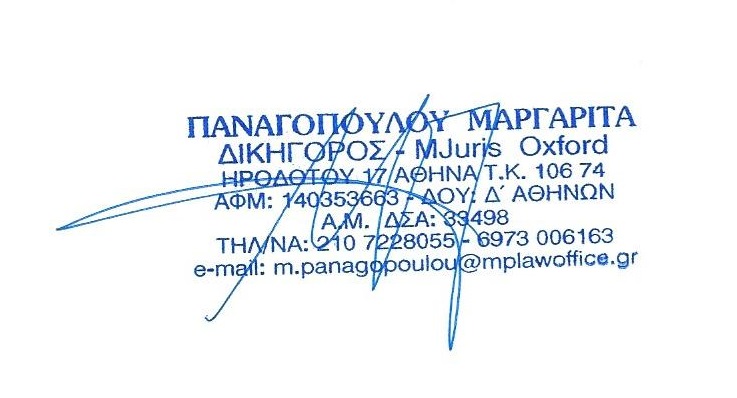 1. Είναι νόμιμη η συμμετοχή μονίμων υπαλλήλων του Πυροσβεστικού Σώματος και υπηρετούντων Πυροσβεστών Πενταετούς Υποχρέωσης σε πρωτοβάθμιες συνδικαλιστικές οργανώσεις που συμμετέχουν υπάλληλοι με σχέση εργασίας ιδιωτικού δικαίου και οι οποίες εκπροσωπούνται σε δευτεροβάθμιες συνδικαλιστικές οργανώσεως (Ομοσπονδίες, Εργατικά Κέντρα) με υπερκείμενη τούτων την Γ.Σ.Ε.Ε;2. Σε αρνητική περίπτωση ποιες είναι οι έννομες συνέπειες μίας τέτοιας συμμετοχής;